Atividades Complementares de Geografia Para 7º AnoProfessor André MartinazzoAtividade 1-  Com o conteúdo que já estudamos, e com as informações que estão em seus cadernos, observe as palavras que estão no quadro e complete as lacunas do texto. ( Caso você não possa imprimir, pode transcrever o texto para o caderno). A primeira classificação do _________________ brasileiro só ocorreu na década de 1940, liderada pelo professor e pesquisador __________________ de Azevedo, quando foi possível, então, ter uma noção inicial da ______________ geomorfológica do território nacional. Nessa classificação o Brasil ficou dividido em _______________, conceituados como terrenos _____________ com mais de 200 metros, e ________________, consideradas como áreas planas com altitudes _________________. Assim, o Brasil foi dividido em ____________________ unidades de relevo. No ano de 1958, uma nova ____________ do relevo brasileiro foi realizada, sob a liderança de ____________________ Ab’Saber. Esse ___________________ adotou outras conceituações: planalto seria toda e qualquer área em que o processo de __________________ (perda de sedimentos) é superior ao de _______________ (acúmulo de sedimentos) e planícies, de maneira __________________, é a sedimentação quem supera a erosão. Portanto, o critério da __________________ não estava mais inserido na classificação do relevo brasileiro, mas sim os tipos de processos __________________ predominantes. Mas, novamente, uma ____________________ classificação foi realizada com base na modificação dos __________________ para a definição dos tipos de relevo. Dessa vez, os _____________________ foram realizados pelo geógrafo ___________________ Ross no ano de 1989, que introduziu mais um tipo de unidade de relevo: as ___________________, consideradas qualquer área de relevo aplainada que estivesse _______________ em relação ao seu entorno. A classificação de Ross foi tão mais ________________, por conta dos resultados do projeto Radam Brasil, que nela o _________________ brasileiro ficou dividido em _______________________ unidades de relevo, sendo 11 planaltos, 11 depressões e 6 áreas de planícies. Agora  Classifique as frases em Verdadeiras ou Falsas, sublinhe o que achar errado.(   ) O território brasileiro é formado fundamentalmente por duas estruturas geológicas: os maciços antigos e as bacias sedimentares. (   ) No mapa de Jurandyr Ross, as planícies correspondem a pequena extensão do território, em áreas mais planas, formadas pela deposição de sedimentos. (   ) O predomínio das planícies no Centro - Sul do Brasil é um dos responsáveis pelo elevado potencial hidroelétrico da região. (   ) As áreas litorâneas do Brasil apresentam, como características, as chapadas e os chapadões recobertos pela vegetação dos cerrados. (  ) As dificuldades oferecidas pelos planaltos, para a construção de ferrovias, explicam, em parte, a quase inexistência deste meio de transporte no país.Atividade 2- Faça a leitura do texto e crie um resumo no caderno. Após realize a pintura do mapa e cole no caderno.Hidrografia do BrasilA hidrografia brasileira ocupa um lugar de destaque entre os elementos naturais. O destaque nesse sentido é proveniente da quantidade e variedade hídrica presente no país.
Grande parte dos rios brasileiros nasce em relevos com pouca altitude, exceto o rio Amazonas, que nasce na Cordilheira dos Andes.
Com 55.467 km2 o país ocupa o primeiro lugar em rede hidrográfica, isso devido à sua extensão. A riqueza hídrica nacional favorece a presença de rios de grande profundidade, além de rios largos e extensos, em decorrência do tipo de relevo predominante no país forma rios de planaltos.
No Brasil, os rios são caudalosos e as bacias hidrográficas extensas, proporcionando um significativo potencial hídrico no desenvolvimento de usinas hidrelétricas, captação de água, irrigação, transporte entre outros.
As principais características da hidrografia brasileira são:
• Ocorrência de grande parte dos rios do tipo caudalosos, isso significa cursos com elevado volume de água e que não secam (perene), característica derivada do clima úmido. Somente no sertão nordestino ocorre, em determinadas localidades, rios temporários.
• Domínio principal de foz do tipo estuário e alguns rios com foz do tipo delta.
• Os regimes dos rios brasileiros são de predominância do tipo pluvial, isso quer dizer que os períodos de cheias e vazantes são determinados pela ocorrência de chuvas e secas, influência direta do clima na hidrografia.
• Modesta quantidade de lagos.
• Superioridade de rios que deságuam no mar, nascem no interior do país e percorrem em direção ao oceano, chamado de drenagem do tipo exorréica.
• Grande parte dos rios corre sobre planaltos e depressões, esses são os tipos de relevo que mais se destacam no Brasil, favorecendo a instalação de usinas hidrelétricas.
Em detrimento da abundancia hídrica, o Brasil se coloca como um privilegiado nesse sentido, uma vez que a escassez de água assola muitos países do mundo.
Apesar dessa riqueza, a população não cuida dos rios, pois diariamente são lançados esgotos, produtos químicos, lixo e muitos outros detritos nos mesmos.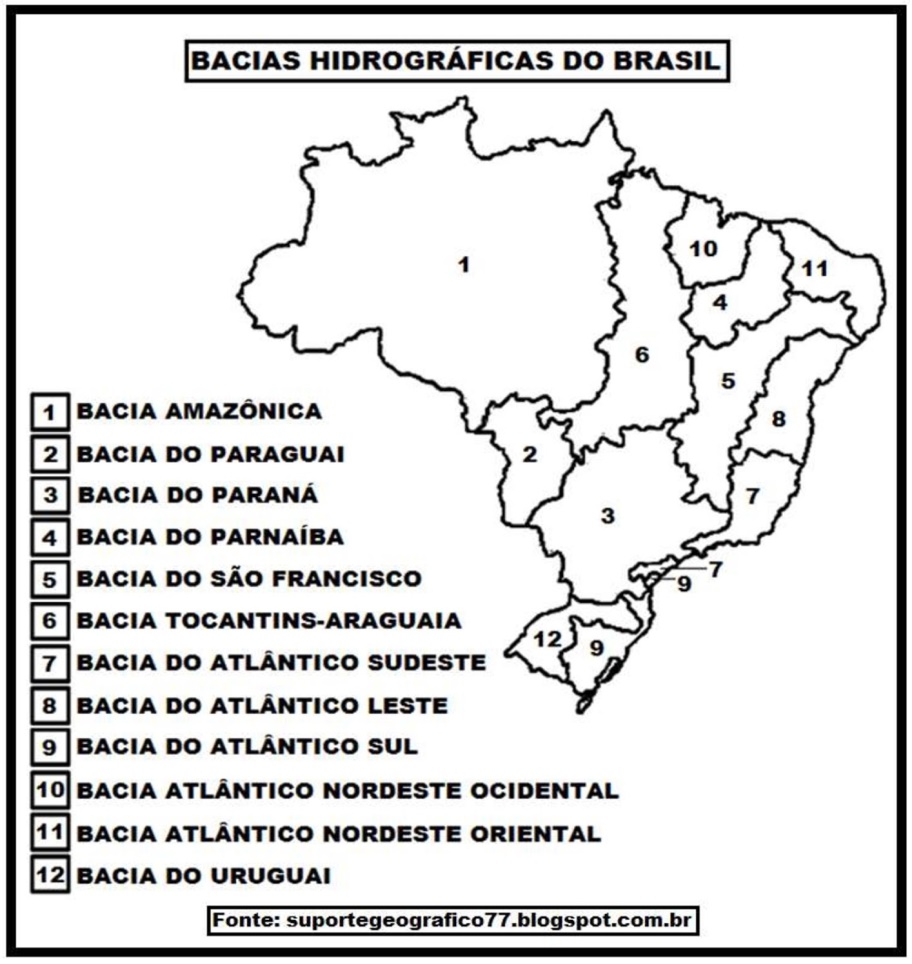 